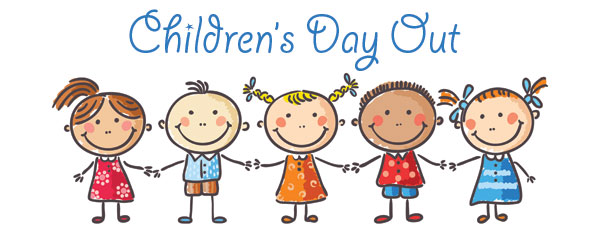 10.00 – 12.00 ПЛЕНАРНАЯ ЧАСТЬ10.00 – 10.15Приветственные словаСинцова Ирина Александровна, Председатель комитета по социально-культурному законодательству Законодательного Собрания Иркутской области;Афанасьева Татьяна Витальевна, руководитель аппарата Уполномоченного по правам ребенка в Иркутской области;Рычкова Любовь Владимировна, д.м.н.,член-корреспондет РАН, директор ФГБНУ «Научный центр здоровья семьи и репродукции человека»;Мартынович Наталья Николаевна,д.м.н., профессор заведующая кафедрой педиатрии ФГБОУ ВО ИГМУ МЗ РФ10.15 – 13.00ВЫСТУПЛЕНИЯ10.15 -10.35Синдромальный подход к пониманию  расстройств аутистического спектраТкачук Елена Анатольевна,д.м.н., профессор кафедры Педиатрии ФГБОУ ВО ИГМУ МЗ РФ, старший научный сотрудник ФГБНУ «Научный центр здоровья семьи и репродукции человека»Мартынович Наталья Николаевна,д.м.н., профессор заведующая кафедрой педиатрии ФГБОУ ВО ИГМУ МЗ РФ10.35 – 10.55Возможности организации комплексного подхода к диагностике и коррекции РАС в Иркутской областиИнденбаум Елена Леонидовна,д.псх.н., профессор заведующая кафедрой комплексной коррекции нарушений детского развития ПИ ИГУ Елисеева Екатерина Николаевна, эксперт ФРЦ "Центр лечебной педагогики", преподаватель кафедры комплексной коррекции нарушений детского развития 10.55 – 11.15Оказание ранней помощи детям, реабилитация и абилитация детей с РАС на территории Иркутской областиминистерство образования Иркутской областиминистерство социального развития, опеки и попечительства Иркутской области,министерство здравоохранения Иркутской области11.15 – 11.35Опыт лечения детей в клинике Научного центра здоровья семьи и репродукции человека ФГБНУ «Научный центр здоровья семьи и репродукции человека» Министерства Науки и Высшего образования РФ11.35 – 11.55РАС: актуальные сведения о диагностике и реабилитации, способы их внедрения Родыгина Е.А., председатель АНО "АПЦ РАССВЕТ11.55 – 12.15Организация работы с детьми РАС Трифонова Ирина Владимировна,Директор ГОКУ СКШ №25 г. Братска;12.15 - 12.30Способы адаптации учебных заданий для обучающихся с РАС Дмитриева Марина Витальевна, Директор ГОКУ СКШ № 12 г.Иркутск12.30 - 12.45Ресурсный класс на основе прикладного анализа поведения как эффективный инструмент помощи детям с РАСМихеева Елена Сергеевна, учитель-олигофренопедагог ресурсного класса СОШ п. Молодежный, член правления АНО «АПЦ РАССВЕТ».12.45 - 13.00ОБСУЖДЕНИЕ. ПРЕДЛОЖЕНИЯ В РЕЗОЛЮЦИЮ